        МБОУ «Краснолипьевская школа»Репьевский муниципальный районВоронежская область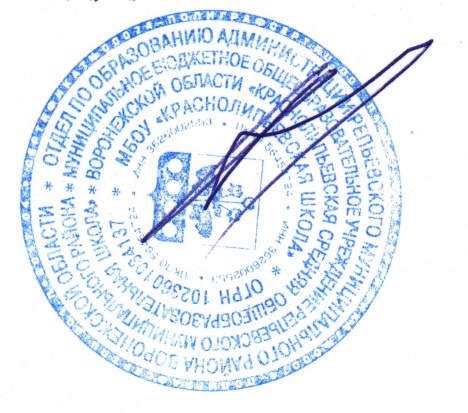 РАБОЧАЯ ПРОГРАММАпо внеурочной деятельности центра «Точка роста»«Шахматная гостиная» 5-6 классы, 7-9 классы(первый год обучения)на 2020-2021 учебный год             Составитель: учительфизкультуры  Аралов Леонид  Васильевичс.Краснолипье2020  год                                              Пояснительная записка Рабочая программа дополнительного образования «Шахматы» составлена на основе нормативно - правовой базы: - Федеральный закон от 29.12.2012 г. № 273-ФЗ «Об образовании в Российской Федерации» (редакция от 23.07.2013). - Типовые положения об общеобразовательном учреждении разных типов (Постановления Правительства РФ); - Приказ Министерства образования и науки Российской Федерации от 6 октября 2009 года № 373, зарегистрированный Минюстом России 22 декабря 2009 года № 15785 «Об утверждении и введении в действие федерального государственного образовательного стандарта начального общего образования»; - Приказ Министерства образования и науки Российской Федерации от 26 ноября 2010 года № 1241, зарегистрированный Минюстом России 4 февраля 2011 года № 19707 «О внесении изменений в федеральный государственный образовательный стандарт начального общего образования, утвержденный приказом Министерства образования и науки Российской Федерации от 6 октября 2009 года № 373» (о части учебного плана, формируемой участниками образовательного процесса); - Приказ Министерства образования и науки Российской Федерации от 22 сентября 2011 года № 2357, зарегистрированный Минюстом России 12 декабря 2011 года № 22540 «О внесении изменений в федеральный государственный образовательный стандарт начального общего образования, утвержденный приказом Министерства образования и науки Российской Федерации от 6 октября 2009 года № 373» (о количестве учебных занятий за 4 учебных года); - Примерная основная образовательная программа начального общего образования, рекомендованная к использованию Координационным советом при департаменте общего образования Министерства образования и науки Российской федерации (протокол заседания от 24-25 июля 2010г. № 1); - Постановление Главного государственного санитарного врача Российской Федерации от 29 декабря 2010 № 189 г. Москва «Об утверждении СанПиН 2.4.2.2821 -10 «Санитарно- эпидемиологические требования к условиям и организации обучения в общеобразовательных учреждениях»; - Письмо Министерства образования и науки Российской Федерации от 12 мая 2011 г. № 03-296 «Об организации внеурочной деятельности при введении Федерального образовательного стандарта общего образования»; - Устав ОУ. Программа разработана в соответствии с программой И.Г. Сухина «Шахматы – школе». В условиях реализации новых государственных стандартов на первый план выдвигается развивающая функция обучения, в значительной степени способствующая становлению личности школьников и наиболее полному раскрытию их творческих способностей. Шахматы  положительно влияют на совершенствование у детей многих психических процессов и таких качеств, как восприятие, внимание, воображение, память, мышление, начальные формы волевого управления поведением. Шахматная игра служит благоприятным условием и методом воспитания способности к волевой регуляции поведения. Овладевая способами волевой регуляции, обучающиеся приобретают устойчивые адаптивные качества личности: способность согласовывать свои стремления со своими умениями, навыки быстрого принятия решений в трудных ситуациях, умение достойно справляться с поражением, общительность и коллективизм. При обучении игре в шахматы стержневым моментом занятий становится деятельность самих учащихся, когда они наблюдают, сравнивают, классифицируют, группируют, делают выводы, выясняют закономерности. Таким образом, шахматы не только развивают когнитивные функции младших школьников, но и способствуют достижению комплекса личных и метапредметных результатов. Цели программы:  способствовать становлению личности  школьников и наиболее полному раскрытию их творческих способностей,  реализовать многие позитивные идеи отечественных теоретиков и практиков — сделать обучение радостным, поддерживать устойчивый интерес к знаниям. Задачи курса:  совершенствование многих психических процессов и таких качеств, как восприятие, внимание, воображение, память, мышление, начальные формы волевого управления поведением.  формирование эстетического отношения к красоте окружающего мира;  развитие умения контактировать со сверстниками в творческой и практической деятельности;  формирование чувства радости от результатов индивидуальной и коллективной деятельности;  умение осознанно решать творческие задачи; стремиться к самореализации. Объем программы: на реализацию курса отводится 2 часа в неделю (68 часов в год)Основные формы работы на занятии: индивидуальные, групповые и коллективные (игровая деятельность). Структура занятия включает в себя изучение теории шахмат через использование дидактических сказок, решения занимательных задач и игровых ситуаций. Для закрепления знаний обучающихся используются дидактические задания и позиции для игровой практики. Занятия проводятся в соответствии с учебным планом и Положением о внеурочной деятельности образовательного учреждения. Чтобы не допустить переутомления обучающихся, нервного истощения и статических перегрузок занятия проводятся в игровой форме с включением двигательного компонента в структуру занятия. Общая характеристика курса Обучение игре в шахматы во внеурочной деятельности выстроено на основе программы факультативного курса «Шахматы – школе» автора И.Г. Сухина, имеющей гриф «Рекомендовано Министерства образования российской Федерации». Метапредметные результаты освоения программы курса.  Овладение способностью принимать и сохранять цели и задачи учебной деятельности, поиска средств её осуществления.  Освоение способов решения проблем творческого и поискового характера.  Формирование умения планировать, контролировать и оценивать учебные действия в соответствии с поставленной задачей и условиями её реализации; определять наиболее эффективные способы достижения результата.  Формирование умения понимать причины успеха/неуспеха учебной деятельности и способности конструктивно действовать даже в ситуациях неуспеха.  Овладение логическими действиями сравнения, анализа, синтеза, обобщения, классификации, установление аналогий и причинно-следственных связей, построение рассуждений.  Готовность слушать собеседника и вести диалог; готовность признавать возможность существования различных точек зрения и права каждого иметь свою точку зрения и оценку событий.  Определение общей цели и путей её достижения; умение договариваться о распределении функций и ролей в совместной деятельности; осуществлять взаимный контроль в совместной деятельности, адекватно оценивать собственное поведение и поведение окружающих. Предметные результаты освоения программы курса.  Знать шахматные термины: белое и чёрное поле, горизонталь, вертикаль, диагональ, центр. Правильно определять и называть белые, чёрные шахматные фигуры; Правильно расставлять фигуры перед игрой; Сравнивать, находить общее и различие. Уметь ориентироваться на шахматной доске. Понимать информацию, представленную в виде текста, рисунков, схем. Знать названия шахматных фигур: ладья, слон, ферзь, конь, пешка. Шах, мат, пат, ничья, мат в один ход, длинная и короткая рокировка и её правила.  Правила хода и взятия каждой из фигур, «игра на уничтожение», лёгкие и тяжёлые фигуры, ладейные, коневые, слоновые, ферзевые, королевские пешки, взятие на проходе, превращение пешки. принципы игры в дебюте;  Основные тактические приемы; что означают термины: дебют, миттельшпиль, эндшпиль, темп, оппозиция, ключевые поля.  Грамотно располагать шахматные фигуры в дебюте; находить несложные тактические удары и проводить комбинации; точно разыгрывать простейшие окончания                                              Содержание программы 1 год обучения (68 часов; 2 часа в неделю) Раздел № 1. ШАХМАТНАЯ ДОСКА. Шахматная доска, белые и черные поля, горизонталь, вертикаль, диагональ, центр. Раздел №2. ШАХМАТНЫЕ ФИГУРЫ. Белые, черные, ладья, слон, ферзь, конь, пешка, король. Раздел №3. НАЧАЛЬНАЯ РАССТАНОВКА ФИГУР. Начальное положение (начальная позиция); расположение каждой из фигур в начальной позиции; правило “ферзь любит свой цвет”; связь между горизонталями, вертикалями, диагоналями и начальной расстановкой фигур. Раздел №4. ХОДЫ И ВЗЯТИЕ ФИГУР (основная тема учебного курса). Правила хода и взятия каждой из фигур, игра “на уничтожение”, белопольные и чернопольные слоны, одноцветные и разноцветные слоны, качество, легкие и тяжелые фигуры, ладейные, коневые, слоновые, ферзевые, королевские пешки, взятие на проходе, превращение пешки. Раздел №5. ЦЕЛЬ ШАХМАТНОЙ ПАРТИИ. Шах, мат, пат, ничья, мат в один ход, длинная и короткая рокировка и ее правила. Раздел №6. ИГРА ВСЕМИ ФИГУРАМИ ИЗ НАЧАЛЬНОГО ПОЛОЖЕНИЯ. Самые общие представления о том, как начинать шахматную партию. «Рассмотрено» на заседании ШМО«Согласовано» Заместитель директора по УВР  «Утверждаю»Протокол №1 от 26.08.2020 г.________Дубровских Г.А.Директор школы________Арцыбашев А.А.Приказ №80    от 26.08.2020 г.